плановой выездном проверки комитета городского хозяйства администрациигорода Ставрополя (комитет городского хозяйства)г. Ставрополь	09 сентября 2016 г.Выездная проверка проведена во исполнение приказа Управления Федерального казначейства по Ставропольскому краю (далее - УФК по Ставропольскому краю) от 05.08.2016 № 430 «О проведении плановой выездной проверки комитета городского хозяйства администрации города Ставрополя в части соблюдения условий предоставления и использования средств Фонда содействия реформированию жилищно-коммунального хозяйства» в соответствии с п. 4 Правил осуществления Федеральным казначейством полномочий по контролю в финансовобюджетной сфере, утвержденных постановлением Правительства Российской Федерации от 28.11.2013 № 1092, во исполнение Плана контрольных мероприятий Федерального казначейства в финансово-бюджетной сфере на 2016 год (п. 1.31).Тема выездной проверки: проверка соблЕОдения условий предоставления и использования средств Фонда содействия реформированию жилищно- коммунального хозяйства в рамках подпрограммы «Создание условий для обеспечения доступным и комфортным жильем граждан России» государственной программы «Обеспечение доступным и комфортным жильем и коммунальными услугами граждан Российской Федерации».Проверяемый период: 2015 год.Выездная проверка проведена проверочной группой в составе: заместителя начальника контрольно-ревизионного отдела в социально-экономической сфере Объедкова И.П., контролера-ревизора контрольно-ревизионного отдела в социально-экономической сфере Узловенко Л.Ю., контролера-ревизора контрольно- ревизионного отдела в социально-экономической сфере Корнилова М.И. и специалиста 1 разряда контрольно-ревизионного отдела в социально-экономической сфере Зеленяк Д.В.Срок проведения выездной проверки составил 13 рабочих дней с 15.08.2016 по 31.08.2016.Общие сведения о проверяемой организацииПоложение комитета городского хозяйства администрации города Ставрополя (далее - комитет городского хозяйства) утверждено постановлением администрации города Ставрополя от 15.01.2014 № 79 «Об утверждении положения о комитете городского хозяйства администрации города Ставрополя».Комитет городского хозяйства является отраслевым (функциональным) органом администрации города Ставрополя, созданным для решения вопросов, отнесенных в соответствии с федеральным законодательством, законодательством Ставропольского края, муниципальными правовыми актами города Ставрополя к компетенции администрации города Ставрополя в области жилищно- коммунального хозяйства.IWIMM4VI I	w	• • .^«...	*	k	%	•	•муниципального учреждения «Управление жилищно-коммунального хозяйства администрации города Ставрополя», муниципального учреждения «Управление городских дорог и благоустройства администрации города Ставрополя» и муниципального учреждения «Управление транспорта и связи администрации города Ставрополя» и является их правопреемником в соответствии с действующим законодател ьством.Комитет городского хозяйства является юридическим лицом, имеет самостоятельный баланс, печать, штампы и фирменный знак (символику) с собственным наименованием, открывает в установленном порядке лицевые счета, имеет смету доходов и расходов, может выступать истцом, ответчиком и иным лицом в суде, приобретает своими действиями имущественные и неимущественные права и несет ответственность в порядке, установленном законодательством Российской Федерации и Положением о комитете городского хозяйства администрации города Ставрополя.Организационно-правовая форма комитета городского хозяйства муниципальное казенное учреждение.Имущество комитета городского хозяйства является муниципальной собственностью города Ставрополя и находится у комитета г ородского хозяйства на праве оперативного управления. Финансирование комитета городского хозяйства осуществляется в соответствии со сметой расходов в пределах средств, предусмотренных в бюджете города Ставрополя.Комитет городского хозяйства осуществляет свою деятельность в соответствии с Конституцией Российской Федерации, федеральным законодательством, законодательством Ставропольского края, муниципальными правовыми актами города Ставрополя, а также Положением о комитете городского хозяйства администрации города Ставрополя.Согласно Реестру участников бюджетного процесса, а также юридических лиц, не являющихся участниками бюджетного процесса, комитету городского хозяйства присвоен код участника бюджетного процесса 01652.Полное наименование: комитет городского хозяйства администрации города Ставрополя.Сокращенное наименование: комитет городского хозяйства.Юридический и фактический адрес комитета городского хозяйства: Дзержинского ул., д. 116 В/1, г. Ставрополь, Ставропольский край, 355000, телефон: 8(8652)35-02-58.Основные задачи комитета городского хозяйства:проведение на территории города Ставрополя единой муниципальной политики в области жилищно-коммунального хозяйства;осуществление управления в области жилищно-коммунального хозяйства на территории города Ставрополя;участие в разработке программ комплексного развития систем коммунальной и транспортной инфраструктуры на территории города Ставрополя на основании генерального плана развития города Ставрополя;'“'Г*	-	. r			 . _r		f*	*водоснабжения населения, водоотведения, снабжения населения топливом;организация деятельности по проектированию, строительству, реконструкции, капитальному ремонту автомобильных дорог общего пользования местного значения в границах города Ставрополя и обеспечение безопасности дорожного движения на них, включая создание и обеспечение функционирования парковок (парковочных мест), осуществление муниципального контроля за сохранностью автомобильных дорог общего пользования местного значения в границах города Ставрополя;создание условий для предоставления транспортных услуг населению и организация транспортного обслуживания населения в границах города Ставрополя и т. д.Согласно Свидетельству о постановке на учет российской организации в налоговом органе по месту ее нахождения серии 26 № 003898502 подтверждается постановка комитета городского хозяйства на налоговый учет 19.09.2011 по месту своего нахождения в Инспекции Федеральной налоговой службы по Ленинскому району г. Ставрополя в качестве налогоплательщика, с присвоением ИНН/КПП 2636045699/263601001.Свидетельством серии 26 № 001966695, выданным Инспекцией Федеральной налоговой службы России по Промышленному району г. Ставрополя, подтверждается внесение комитета городского хозяйства в Единый государственный реестр юридических лиц 11.04.2005 за основным государственным регистрационным номером (ОГРН) 1052600306770.На основании уведомления Территориального органа Федеральной службы государственной статистики по Ставропольскому краю от 27.03.2015 № 13-08-02ю/09, комитету городского хозяйства присвоены следующие коды по общероссийскому классификатору: ОКНО 76854555, ОКОГУ 3300200, ОКАТО 07401363000, ОКОПФ 75404, ОКТМО 07701000001, ОКФС 14.Право подписи денежных и расчетных документов в проверяемом периоде и на момент проверки имели следующие должностные лица:право первой подписи:исполняющий	обязанности	заместителя	главы	администрации	городаСтаврополя, руководитель комитета городского хозяйства Куликов Константин Анатольевич с 01.01.2015 по 23.03.2015;исполняющий	обязанности	заместителя	главы	администрации	городаСтаврополя, руководитель комитета городского хозяйства Самойловская Елена Александровна с 24.03.2015 по 13.04.2015;исполняющий	обязанности	заместителя	главы	администрации	городаСтаврополя, руководитель комитета городского	хозяйства Кишкинев ВиталийИвановиче 14.04.2015 по 19.04.2015;первый заместитель руководителя комитета городского хозяйства Кишкинев Виталий Иванович с 01.01.2015 по 13.04.2015 и с 20.04.2015 по настоящее время;. 		.....	....... ... . v.wi	KIUUWI	UMIMIIIIIIVipUUriri	I иридаСтаврополя, руководитель комитета городского хозяйства Полулях Дмитрий Николаевич с 20.04.2015 по 17.06.2015;заместитель главы администрации города Ставрополя, руководитель комитета городского хозяйства Полулях Дмитрий Николаевич с 18.06.2015 по 03.03.2016;исполняющий	обязанности	заместителя	главы	администрации	городаСтаврополя, руководитель комитета	городского	хозяйства Мясищев ВладимирНиколаевич с 09.03.2016 по 04.07.2016;исполняющий	обязанности	заместителя	главы	администрации	городаСтаврополя, руководитель комитета городского хозяйства Савельев Сергей Александрович с 05.07.2016 по настоящее время;право второй подписи:руководитель отдела бухгалтерского учета и отчетности - главный бухгалтер Мартынова Наталья Александровна с 01.01.2015 по настоящее время;заместитель руководителя отдела бухгалтерского учета и отчетности Русских Ольга Борисовна с 05.07.2016 по настоящее время.Учет банковских операций комитета городского хозяйства производился на счетах, открытых в Управлении Федерального казначейства по Ставропольскому краю и обслуживаемых в отделе № 33 Управления Федерального казначейства по Ставропольскому краю, расположенном по адресу: Артема ул., д. 20, г. Ставрополь, Ставропольский край, 355002:№ 04213016520 - лицевой счет администратора доходов бюджета с 12.02.2009 по настоящее время;№ 03213016520 - лицевой счет получателя бюджетных средств с 15.10.2010 по настоящее время;01213016520 - лицевой счет главного распорядителя (распорядителя) бюджетных средств с 15.10.2010 по настоящее время;№ 05213016520 - лицевой счет для учета операций со средствами, поступающими во временное распоряжение получателя бюджетных средств спо настоящее время. (Приложение № 1)Настоящей проверкой установлено:Проверка соблюдения требовании Федерального закона VY° 185-ФЗ «О Фонде содействии реформированию жилищно-коммунального хозяйства» при использовании органами исполнительной власти субъектов Российской Федерации, органами местного самоуправления средств, предоставленныхгосударственной корпорацией - Фондом содействия реформированию
жилищно-коммунального хозяйства на увеличение лимитов финансовой
поддержки субъектов Российской Федерации н части средств, направляемых
на переселения граждан из аварийного жилищного фондаВ целях финансового и организационного обеспечения переселения гражданi/witwi v 1\^ил ri D VUUI UV ICI ОНИ CФедеральным законом от 21.07.2007	№	185-ФЗ «О Фонде содействияреформированию жилищно-коммунального хозяйства» (далее - Федеральный закон № 185-ФЗ) постановлением Правительства Ставропольского края от 17.06.2013 № 237-п утверждена краевая адресная программа «Переселение граждан из аварийного жилищного фонда в Ставропольском крае в 2013-2017 годах» (далее - краевая адресная Программа, утвержденная постановлением Правительства Ставропольского края от 17.06.2013 № 237-п).Пунктом 2 краевой адресной Программы, утвержденной постановлением Правительства Ставропольского края от 17.06.2013 № 237-п, предусмотрено проведение ее реализации в пять этапов. Согласно и. 3 краевой адресной Программы, утвержденной постановлением Правительства Ставропольского края от№ 237-п, одним из участников второго (2014-2015 годы) и третьего этапов (2015-2016 годы) является город Ставрополь. Краевой адресной Программой, утвержденной постановлением Правительства Ставропольского края от 17.06.2013 № 237-п, предусмотрен объем финансирования города Ставрополя в общей сумме 28 650 080,00 руб.В соответствии с краевой адресной программой, утвержденной постановлением Правительства Ставропольского края от 17.06.2013 № 237-п, объем и доля софинансирования на переселение граждан из аварийных многоквартирных домов предусмотрены за счет средств Фонда - 56,54 %, средств бюджета Ставропольского края - 32,94 %, средств бюджета муниципальных образований - участников Программы - 10,52 %.Однако, в соответствии с п.2.2.2. Соглашения от 16.10.2014 № 7511/246 о предоставлении субсидии на обеспечение мероприятий по переселению граждан из аварийного жилищного фонда за счет средств Фонда и бюджета Ставропольского края в 2014 году, заключенного между министерством строительства, архитектуры и жилищно-коммунального хозяйства Ставропольского края и муниципальным образованием городом Ставрополем, на обеспечение мероприятий по переселению в рамках реализации второго этапа краевой программы направлены средства в сумме 21 976 730,00 руб., в том числе по источникам финансирования в следующих долях:за счет средств Фонда - 12 425 306,44 руб. (56,54%);за счет средств бюджета Ставропольского края - 4 775 711,78 руб. (21,73%);за счет бюджета города Ставрополя - 4 775 711,78 руб. (21,73%).Дополнительным соглашением от 23.12.2014 Л!» 1 к вышеуказанномусоглашению предусмотрены средства субсидии на оплату дополнительной площади жилых помещений (квартир) (254 кв. м) в сумме 6 250 940,00 руб. (100 %), в том числе:за счет средств бюджета Ставропольского края - 5 938 392,00 руб. (95 %);за счет средств бюджета города Ставрополя - 312 548,00 руб. (5%).Реализация второго этапа (2014 - 2015 годы) начата в 2014 году.Муниципальной программой «Обеспечение жильем населения городаСтаврополя на 2014 - 2017 годы», утвержденной постановлением администрации города Ставрополя от 12.11.2013 Лг« 4031 «Об утверждении муниципальной				 iupuAtt V^iaDpUIIUjDI на ZU14 - ZUI/годы» (далее - муниципальная Программа, утвержденная постановлением Администрации города Ставрополя от 12.11.2013 № 4031), предусматривалось переселение граждан из четырех аварийных домов с финансовой поддержкой Фонда (Дзержинского ул., д. 65, литера «А», К. Маркса, проспект, д. 45, Октябрьской Революции проспект, д. 21 и Орджоникидзе ул., д. 8, литера «Б») с объемом финансирования 28 227 670,00 руб., в том числе:из средств Фонда в сумме 12 425 306,44 руб.;из средств бюджета Ставропольского края в сумме 10 714 103,78 руб., из нихна оплату разницы в стоимости жилого помещения в случае приобретения жилого помещения,	общая	площадь	которого	превышает общую	площадь	жилогопомещения в аварийном многоквартирном доме в сумме 5 938 392,00 руб.;из средств бюджета города Ставрополя в сумме 5 088 259 ,78 руб., из них наоплату разницы в стоимости жилого помещения в случае приобретения жилого помещения,	общая	площадь	которого	превышает общую	площадь	жилогопомещения в аварийном многоквартирном доме в сумме 312 548,00 руб.Следует отметить, что в краевую адресную программу «Переселение граждан из аварийного жилищного фонда в Ставропольском крае в 2013 - 2017 годах», утвержденную постановлением Правительства Ставропольского края от 17 июня 2013 г. № 237-п (в редакции постановления Правительства Ставропольского края от№ 324-п) и в программу «Переселение граждан из аварийного жилищного фонда в городе Ставрополе на 2014 -2015 годы» муниципальной программы «Обеспечение жильем населения города Ставрополя на 2014-2017» включены 5 квартир аварийного многоквартирного дома № 21 по просп. Октябрьской Революции, жильцы которых ранее получили по решению суда жилые помещения муниципального жилищного фонда.Указанный дом, общей площадью жилых помещений 306,4 кв.м, был отнесен к категории непригодного для проживания на основании постановления главы города Ставрополя Ставропольского края от 20.10.2005 № 4385 «Об утверждении акта отнесения дома по просп. Октябрьской Революции, 21 в городе Ставрополе к категории непригодного для проживания» в соответствии с подпунктом «в» пункта 8 Положения о порядке признания жилых домов (жилых помещений) непригодными для проживания, утвержденного постановлением Правительства Российской Федерации от 04.09.2003 № 552.Кроме того, дом является памятником архитектуры 19 века (Дом купца В.А. Алафузова 1880 года постройки), объектом культурного наследия народов Российской Федерации и находится под охраной государства.На основании постановления главы администрации Ставропольского края от 01.11.1995 № 600 дом включен в Список памятников истории и культуры Ставропольского края, подлежащих государственной охране как памятники местного и республиканского значения, утвержденный решением крайисполкома от 01.10.1981 № 702.В соответствии с Федеральным законом от 25.06.2002 № 73-ФЗ «Об объектах культурного наследия (памятниках истории и культуры) народов Российскойслучае полной физической утраты объекта культурного наследия или утраты им историко-культурного значения. Данный дом и его историко-культурное значение не утрачены, следовательно, дом сносу не подлежит, и должен сохраняться путем проведения ремонтно-реставрационных работ.В адрес первого заместителя министра строительства, дорожного хозяйства и транспорта Ставропольского края Лазуткина А.Р. комитетом городского хозяйства направлено письмо от 28.08.2015 № 01/3-04-1823 «О предложениях по внесению изменений в краевую адресную программу» в части изменения финансирования мероприятия второго этапа (2014 - 2015 годы) краевой адресной Программой, утвержденной постановлением Правительства Ставропольского края от 17.06.2013 № 237-п, с суммы 28 227 670,00 руб. на сумму 22 331 114,00 руб., в связи с тем, что по результатам проведенных аукционов заключены 8 муниципальных контрактов на закупку 19 квартир в многоквартирных домах на территории города Ставрополя на общую сумму 22 331 114,00 руб., в том числе:средства фонда в сумме 9 670 311,27 руб.;средства бюджета Ставропольского края в сумме 8 682 625,17 руб., в том числе на дополнительную площадь - 4 965 805,80 руб.;средства бюджета города Ставрополя в сумме 3 978 177,56 руб., в том числе на дополнительную площадь-261 358,19 руб.Количество приобретаемых жилых помещений уменьшилось в связи с тем, что в 2011 - 2012 годах администрацией города Ставрополя собственникам квартир №№ 3, 6, 8, 9, 10 в аварийном многоквартирном доме по просп. Октябрьской Революции, д. 21 во внеочередном порядке были предоставлены равнозначные благоустроенные жилые помещения по договорам социального найма из муниципального жилищного фонда на основании решений Октябрьского районного суда города Ставрополя от 06.04.2011 и от 19.09.2011. Таким образом, общая площадь аварийного многоквартирного дома по просп. Октябрьской Революции, д. 21 для переселения граждан составляет 113,2 кв.м, (по Программе - 306,4 кв.м). (Приложение X® 8)Согласно данным отчета об использовании субсидии за счет средств Фонда и средств бюджета Ставропольского края по состоянию на 01.01.2016, остаток средств, предоставленных на обеспечение мероприятий по переселению граждан из аварийного жилищного фонда, по состоянию на 01.01.2015 составил 18 085 385,96 руб., из них: средств Фонда в сумме 7 371282,18 руб., средств бюджета Ставропольского края в сумме 10 714 103,78 руб. (Приложение № 3)Согласно заявкам на возврат от 20.01.2015 № 9 на сумму 7 371 282,18 руб. (средства Фонда), от 20.01.2015 № 8 на сумму 4 775 711,78 руб. и № 7 на сумму 5 938 392,00 руб. (средства бюджета Ставропольского края), комитетом городского хозяйства произведен возврат не использованных остатков субсидий на обеспечение мероприятий по переселению граждан из аварийного жилищного фонда в комитет финансов и бюджета администрации города Ставрополя. (Приложение № 4)К проверке представлены уведомления по расчетам между бюджетами по бюджетным трансфертам (ф. 0504817) от 03.03.2015 № 39 на сумму 7 371 282,18. .	, ...	_ ,	. .V.	*.J	J 7	11^	/ ll,fU ^ V. И U 1№ 31 на сумму 5 938 392,00 руб. (средства бюджета Ставропольского края), подтверждающее потребность в неиспользованном остатке субсидий на обеспечение мероприятий по переселению граждан из аварийного жилищного фонда в очередном финансовом году. (Приложение № 5)Платежными поручениями от 22.10.2015 № 1627 на сумму 1 598 793,19 руб. и от 17.11.2015 № 2098 на сумму 964 604,14 руб. министерством строительства, дорожного хозяйства и транспорта Ставропольского края (далее - Министерство) на лицевой счет комитета городского хозяйства перечислены средства Фонда в общей сумме 2 563 397,33 руб. по главе 120 «Министерство строительства, дорожного хозяйства и транспорта Ставропольского края», подразделу 0501 «Жилищное хозяйство», целевой статье 0519502 «Субсидии на обеспечение мероприятий по переселению граждан из аварийного жилищного фонда за счет средств государственной корпорации - Фонда содействия реформированию жилищно- коммунального хозяйства», виду расходов 521 «Субсидии, за исключением субсидий на софинансирование капитальных вложений в объекты государственной (муниципальной) собственности», подстатье КОСГУ 251 «Перечисления другим бюджетам Бюджетной системы Российской Федерации». (Приложение № 6)По данным отчета об использовании субсидии за счет средств Фонда и средств бюджета Ставропольского края по состоянию на 01.01.2016, средства, предоставленные на обеспечение мероприятий по переселению граждан из аварийного жилищного фонда (реализация второго этапа (2014-2015 годы), в 2015 году израсходованы в общей сумме 18 352 936,44 руб., в том числе средства Фонда в сумме 9 670 311,27 руб. Остаток на 01.01.2016 составил в общей сумме 2 295 846,85 руб., в том числе средств Фонда в сумме 264 368,24 руб. (Приложение № 2)Согласно заявкам на возврат от 15.01.2016 № 9 на сумму 264 368,24 руб. (средства Фонда), от 15.01.2016 № 13 на сумму 1 058 892,41 руб. и № 14 на сумму 972 586,20 руб. (средства бюджета Ставропольского края), комитетом городского хозяйства произведен возврат неиспользованных остатков субсидий на обеспечение мероприятий по переселению граждан из аварийного жилищного фонда в комитет финансов и бюджета администрации города Ставрополя. (Приложение № 7)В ходе реализации третьего этапа (2015 - 2016 годы) краевой адресной Программы, утвержденной постановлением Правительства Ставропольского края от 17.06.2013 № 237-и, муниципальной Программы, утвержденной постановлением Администрации города Ставрополя от 12.11.2013 № 4031, предусматривалось переселение граждан из двух аварийных домов с финансовой поддержкой Фонда (К. Маркса просп., д. 18, литера «Б» и К. Маркса просп., д. 20) с объемом финансирования 8 692 950,00 руб., в том числе:из средств Фонда в сумме 3 792 525,90 руб.;из средств бюджета Ставропольского края в сумме 2 304 659,28 руб.;из средств бюджета города Ставрополя в сумме 2 595 764,82 руб., из них на оплату разницы в стоимости жилого помещения в случае приобретения жилого помещения, общая площадь которого превышает общую площадь жилого помещения в аварийном многоквартирном доме, в сумме 2 019 600,00 руб.Администрации города Ставрополя от 12.11.2013 № 4031, о численности жителей, планируемых к переселению, расселяемой площади, количестве расселяемых жилых помещений, адреса аварийных домов соответствуют данным краевой адресной Программы, утвержденной постановлением Правительства Ставропольского края от 17.06.2013 № 237-п.В целях реализации Федерального закона № 185-ФЗ в государственную программу Ставропольского края «Развитие жилищно-коммунального хозяйства, защита населения и территории от чрезвычайных ситуаций», утвержденную постановлением Правительства Ставропольского края от 29.12.2012 № 566-п, постановлением Правительства Ставропольского края от 20.08.2014 № 332-п «О внесении изменений в приложение 2 «Подпрограмма «Развитие жилищно- коммунального хозяйства» государственной программы Ставропольского края «Развитие жилищно-коммунального хозяйства, защита населения и территории от чрезвычайных ситуаций» к государственной программе Ставропольского края «Развитие жилищно-коммунального хозяйства, защита населения и территории от чрезвычайных ситуаций», утвержденной постановлением Правительства Ставропольского края от 29.12.2012 № 566-п», введены Правила предоставления и распределения субсидий бюджетам муниципальных образований Ставропольского края на обеспечение мероприятий по переселению граждан из аварийного жилищного фонда в Ставропольском крае (далее - Правила предоставления и распределения субсидий на обеспечение мероприятий по переселению граждан из аварийного жилищного фонда).Условия предоставления субсидии на обеспечение мероприятий по переселению граждан из аварийного жилищного фонда, установленные Правилами предоставления и распределения субсидий на обеспечение мероприятий по переселению граждан из аварийное жилищного фонда, Администрацией города Ставрополя соблюдены.К проверке представлена заявка на получение субсидии на обеспечение мероприятий по переселению граждан из аварийного жилищного фонда с финансовой поддержкой за счет средств Фонда (реализация третьего этапа (2015 - 2016 годы) краевой адресной Программы, утвержденной постановлением Правительства Ставропольского края от 17.06.2013 № 237-п) и приложения к ней. (Приложение № 9)Решением Ставропольской городской Думы от 28.10.2015 № 773 «О внесении изменений в решение Ставропольской городской Думы «О бюджете города Ставрополя на 2015 год и плановый период 2016 и 2017 годов» в бюджете города Ставрополя были предусмотрены ассигнования на обеспечение мероприятий по переселению граждан из аварийного жилищного фонда в общей сумме 30 615,17 тыс. руб., в том числе в разрезе кодов бюджетной классификации:- по главе 620 «Комитет городского хозяйства администрации города Ставрополя», подразделу 0501 «Жилищное хозяйство», целевой статье 0627658 «Прочие субсидии бюджетам поселений на обеспечение мероприятий по предоставлению дополнительной площади жилья при переселении граждан из4	т	> —'-v г	*		 • 	г 			J		1	> г	и услуг для обеспечения государственных (муниципальных) нужд» в сумме 4 965,80 тыс. руб.; по главе 620 «Комитет городского хозяйства администрации города Ставрополя», подразделу 0501 «Жилищное хозяйство», целевой статье 0629502 «Субсидии бюджетам городских округов на обеспечение мероприятий по переселению граждан из аварийного жилищного фонда за счет средств, поступивших от государственной корпорации - Фонда содействия реформированию жилищно-коммунального хозяйства», виду расходов 244 «Прочая закупка товаров, работ и услуг для обеспечения государственных (муниципальных) нужд» в сумме 13 462,83 тыс. руб.; по главе 620 «Комитет городского хозяйства администрации города Ставрополя», подразделу 0501 «Жилищное хозяйство», целевой статье 0629602 «Обеспечение мероприятий по переселению граждан из аварийного жилищного фонда в городе Ставрополе», виду расходов 244 «Прочая закупка товаров, работ и услуг для обеспечения государственных (муниципальных) нужд» в сумме 12 186,54 тыс. руб.Для урегулирования порядка взаимодействия Министерства и муниципального образования города Ставрополя при реализации Федерального закона № 185-ФЗ и третьего этапа Программы № 237-п, между Министерством и муниципальным образованием городом Ставрополем заключено соглашение о предоставлении субсидии на обеспечение мероприятий по переселению граждан из аварийного жилищного фонда с финансовой поддержкой Фонда в рамках реализации третьего этапа (2015 - 2016 годы) краевой адресной программы «Переселение граждан из аварийного жилищного фонда в Ставропольском крае в 2013 - 2017 годах» от 23.10.2015 № 3-2015-Ф/3 (далее - Соглашение от 23.10.2015 № 3-2015-Ф/3).Соглашением от 23.10.2015 № 3-2015-Ф/3 предусмотрено, что муниципальное образование город Ставрополь осуществляет свои полномочия через уполномоченный орган - комитет городского хозяйства.В соответствии с условиями Соглашения от 23.10.2015 № 3-2015-Ф/3, Министерство обязуется перечислить муниципальному образованию города Ставрополя субсидию на переселение граждан из аварийного жилищного фонда в размере 6 097 185,18 руб., из них:средств Фонда в сумме 3 792 525,90 руб.;средств бюджета Ставропольского края в сумме 2 304 659,28 руб.Согласно пп. 2.2.2 соглашения от 23.10.2015 № 3-2015-Ф/3 муниципальноеобразование обязуется направить на переселение граждан из аварийного жилищного фонда полученные средства в сумме 6 097 185,18 руб., средства местного бюджета в сумме 576 164,82 руб., предусмотренные на софинансирование мероприятия.Дополнительным соглашением от 29.12.2015 № 1 к Соглашению № 3-2015- Ф/3 от 23.10.2015 о предоставлении субсидии на обеспечение мероприятий по переселению граждан из аварийного жилищного фонда с финансовой поддержкой Фонда в рамках реализации третьего этапа (2015 - 2016 годы) краевой адреснойСтавропольском крае в 2013 - 2017 годах» были внесены в пп. 2.2.2 следующие дополнения:средства бюджета Ставропольского края, предусмотренные на обеспечение мероприятий по предоставлению дополнительной площади жилья при переселении граждан из аварийного жилищного фонда, в сумме 1 531 020,00 руб.;средства местного бюджета, предусмотренные на обеспечение мероприятий по предоставлению дополнительной площади жилья при переселении граждан из аварийного жилищного фонда, в сумме 80 580,00 руб. (Приложение № 10)К проверке представлены уведомления по расчетам между бюджетами по межбюджетным трансфертам (ф. 0504817) от 27.10.2015 № 274 на сумму 3 792 525,90 руб., № 275 на сумму 2 304 659,28 руб., от 29.12.2015 № 385,1/11 на сумму 1 531 020,00 руб. (Приложение №11)Платежными поручениями от 05.11.2015 № 1894 на сумму I 137 757,77 руб. и от 30.12.2014 № 2715 на сумму 1 771 198,00 руб. Министерством на лицевой счет комитета городского хозяйства перечислены средства в общей сумме 2 908 955,77 руб.:по главе 120 «Министерство строительства, дорожного хозяйства итранспорта Ставропольского края», подразделу 0501 «Жилищное хозяйство», целевой статье 0519502 «Субсидии на обеспечение мероприятий по переселению граждан из аварийного жилищного фонда за счет средств государственной корпорации - Фонда содействия реформированию жилищно-коммунального хозяйства», виду расходов 521 «Субсидии, за исключением субсидий на софинансирование капитальных	вложений	в объекты государственной(муниципальной) собственности», подстатье КОСТУ 251 «Перечисления другим бюджетам Бюджетной системы Российской Федерации».Платежным поручением от 05.11.2015 № 1895 на сумму 2 304 659,28 руб. Министерством на лицевой счет комитета городского хозяйства перечислены средства по главе 120 «Министерство строительства, дорожного хозяйства и транспорта Ставропольского края», подразделу 0501 «Жилищное хозяйство», целевой статье 0519602 «Субсидии на обеспечение мероприятий по переселению граждан из аварийного жилищного фонда за счет средств краевого бюджета», виду расходов 521 «Субсидии, за исключением субсидий на софинансирование капитальных	вложений	в	объекты государственной	(муниципальной)собственности», подстатье КОСГУ 251 «Перечисления другим бюджетам Бюджетной системы Российской Федерации».Платежным поручением от 30.12.2014 № 2714 Министерством на лицевой счет комитета городского хозяйства перечислены средства в сумме 1 531 020,00 руб.:по главе 120 ««Министерство строительства, дорожного хозяйства и транспорта Ставропольского края»», подразделу 0501 «Жилищное хозяйство», целевой статье 0517658 «Субсидии на обеспечение мероприятий по предоставлению дополнительной площади жилья при переселении граждан из аварийного жилищного фонда», виду расходов 521 «Субсидии, за исключением субсидий на(муниципальной) собственности», подстатье КОСГУ 251 «Перечисления другим бюджетам Бюджетной системы Российской Федерации». (Приложение № 12)По состоянию на 01.01.2016 в комитете городского хозяйства числились остатки в общей сумме 6 744 635,05 руб., из них средства Фонда - 2 908 955,77 руб.Согласно заявкам на возврат от 15.01.2016 Л*» 10 на сумму 2 908 955,77 руб. (средства Фонда), от 15.01.2016 № 11 на сумму 2 304 659,28 руб. и Лг» 112 на сумму 1 531 020,00 руб. (средства бюджета Ставропольского края) комитетом городского хозяйства произведен возврат не использованных остатков субсидий на обеспечение мероприятий по переселению граждан из аварийного жилищного фонда в комитет финансов и бюджета администрации города Ставрополя. (Приложение № 7)К проверке представлена отчетность о реализации краевой адресной Программы, утвержденной постановлением Правительства Ставропольского края от 17 июня 2013 г. № 237-п, предусмотренная Соглашением от 16.10.2014 № 7511/246 и от 23.10.2014 № 3-2015-Ф/З:отчет о расходовании средств Фонда, бюджета субъекта Российской Федерации и (или) местных бюджетов на реализацию региональных адресных программ по проведению капитального ремонта многоквартирных домов и переселению граждан из аварийного жилищного фонда на 01 января 2015 г.; отчет об использовании субсидии за счет средств государственной корпорации - Фонда содействия реформированию жилищно-коммунального хозяйства и средств краевого бюджета по состоянию на 01.01.2016.отчет о достижении значений целевых показателей результативности предоставления субсидии на обеспечение мероприятий по переселению граждан из аварийного жилищного фонда.Проверкой достоверности и полноты предоставления отчетности нарушений не выявлено. (Приложение № 13)Бухгалтерский (бюджетный) учет и отчетность, другие вопросы 3.1. Обшне вопросы учета и отчетност иВ проверяемом периоде бухгалтерский учет в комитете городского хозяйства в части средств Фонда, направленных в 2015 году на переселения граждан из аварийного жилищного фонда, был организован в соответствии с требованиями Федерального закона от 06.12.2011 № 402-ФЗ «О бухгалтерском учете», Инструкции по применению единого плана счетов бухгалтерского учета для органов государственной власти (государственных органов), органов местного самоуправления, органов управления государственными внебюджетными фондами, государственных академий наук, государственных (муниципальных) учреждений, утвержденной приказом Минфина России от 01.12.2010 № 157н (далее - Инструкция № 157н), и Инструкции по применению плана счетов бюджетного учета, утвержденной приказом Минфина России от 06.12.2010 № 162н (далее - Инструкция № 162н).Регистры бюджетного учета велись в соответствии с приказом Минфинаучетных документов и регистров бухгалтерского учета, применяемых органами государственной власти (государственными органами), органами местного самоуправления, органами управления государственными внебюджетными фондами, государственными академиями наук, государственными (муниципальными) учреждениями и Методических указаний по их применению».Аналитический учет средств в части средств Фонда, средств бюджета Ставропольского края и бюджета города Ставрополя, направленных в 2015 году на переселения граждан из аварийного жилищного фонда, соответствует данным синтетического учета.3.2. Проверка операций на лицевых счетахПроверка достоверности и законности банковских операций по учету средств Фонда, средств бюджета Ставропольского края и бюджета города Ставрополя, направленных в 2015 году на переселение граждан из аварийного жилищного фонда, проведена за 2015 год сплошным порядком.Учет движения вышеуказанных средств осуществлялся по счету бюджетного учета 130405000 «Расчеты по платежам из бюджета с финансовыми органами» в соответствии с требованиями Инструкции № 157н и Инструкции № 162н.Учет операций по средствам Фонда, средствам бюджета Ставропольского края и бюджета города Ставрополя, направленным в 2015 году на переселение граждан из аварийного жилищного фонда, осуществлялся в Журнале операций с безналичными денежными средствами своевременно и в полном объеме. Произведенные операции подтверждены платежными поручениями, исправлений в платежных документах не выявлено. Преемственность остатков денежных средств по выпискам из лицевого счета получателя бюджетных средств соблюдена. Документы по банковским операциям подобраны и сброшюрованы в хронологическом порядке.Фактов неправомерного финансирования различных организаций, внесения взносов в уставные капиталы юридических лиц, размещения бюджетных средств на банковских депозитах, выдачи ссуд и оказания финансовой помощи сторонним организациям не установлено.Расходы отнесены на фуипы, статьи и подстатьи кодов классификации операций сектора государственного управления в соответствии с Указаниями о порядке применения бюджетной классификации Российской Федерации, утвержденными приказом Минфина России от 01 июля 2013 г. № 65н.Состояние расчетно-платежной дисциплиныПо данным бюджетного учета комитета городского хозяйства по состоянию наи 01.01.2016 по средствам Фонда, выделенных в 2015 году на реализацию мероприятий по переселению граждан из аварийного жилищного фонда, дебиторская и кредиторская задолженности не числились.В соответствии с первичными документами расчеты с поставщиками и подрядчиками достоверно и своевременно отражались в регистрах бюджетного учета. Данные регистров синтетического учета соответствуют данным аналитического учета.Случаев перечисления денежных средств при отсутствии оправдательных документов (заключенных муниципальных контрактов, выставленных счетов, актов выполненных работ) проверкой не установлено.Фактов необоснованного списания дебиторской и кредиторской задолженности при отсутствии актов выполненных работ не установлено. (Приложение № 14)Соответствие заключения и исполнения государственных контрактов (договоров) на поставки товаров, выполнение работ, оказание услуг для государственных нужд за счет средств Фонда действующему законодательствуКомитетом городского хозяйства в рамках реализации второго этапа краевой адресной Программы, утвержденной постановлением Правительства Ставропольского края от 17 июня 2013 г. № 237-п, по результатам аукционов в 2014 году заключены 2 муниципальных контракта на общую сумму 13 535 500,00 руб. на закупку жилых помещений (квартир) для переселения граждан из аварийного жилищного фонда (с привлечением средств Фонда), в 2015 году заключены 6 муниципальных контрактов на общую сумму 9 583 134,00 руб.Проверкой обоснования начальной (максимальной) цены контрактов (далее - НМЦК) установлено, что в рамках реализации второго этапа краевой адресной Программы, утвержденной постановлением Правительства Ставропольского края от 17 июня 2013 г. № 237-п, комитетом городского хозяйства (далее - Заказчик) использовался тарифный метод на основании приказа Министерства строительства и жилищно-коммунального хозяйства Российской Федерации от 27.02.2014 № 67/пр «О стоимости одного квадратного метра общей жилой площади жилого помещения, предназначенного для определения в 2014 году размера предельной стоимости одного квадратного метра общей жилой площади жилых помещений, используемой при приобретении жилых помещений в рамках реализации Федерального закона от 21.07.2007 №	185-ФЗ «О Фонде содействия реформированию жилищно-коммунального хозяйства» (далее - приказ).Проверкой правомерности выбора способа размещения заказа на выполнение работ для муниципальных нужд в рамках реализации второго этапа краевой адресной Программы, утвержденной постановлением Правительства Ставропольского края от 17 июня 2013 г. № 237-п, нарушений не установлено.В 2014 году Заказчиком заключены 2 муниципальных контракта на закупку жилых помещений (квартир) для переселения граждан из аварийного жилищного фонда (с привлечением средств Фонда):1. Заказчиком 28.10.2014 размещено извещение о проведении электронного аукциона № 0321300001114000844 на сумму 8 022 860,00 руб., по результатам(далее - Исполнитель) заключен муниципальный контракт от 09.12.2014 № 136/14 на обязанность осуществить закупку 7 двухкомнатных жилых помещений (квартир) в многоквартирном(ых) доме(ах) на территории города Ставрополя для переселения граждан из аварийных многоквартирных домов в соответствии с Федеральным законом от 21.07.2007 № 185-ФЗ «О Фонде содействия реформированию жилищно- коммунального хозяйства». Цена контракта составила 8 022 860,00 руб.Согласно пункту 1.3 муниципального контракта от 09.12.2014 № 136/14, количество двухкомнатных жилых помещений (квартир) - 7, общей площадью 380,5 кв.м.между Заказчиком и Исполнителем подписано дополнительное соглашение № 130/15 к муниципальному контракту от 09.12.2014 № 136/14, согласно которому раздел 1 «Предмет муниципального контракта» изложен в следующей редакции:«Общая площадь закупаемых объектов, включая площадь помещений вспомогательного использования, составляет 380,5 кв.м., из которой площадь объектов за исключением лоджий (балконов) составляет 355,4 кв.м.В связи с уменьшением общей площади закупаемых объектов цена настоящего контракта составляет 7 493 625,35 руб.»Согласно пункту 1 части 1 статьи 95 Федерального Закона № 44-ФЗ, изменение существенных условий контракта при его исполнении не допускается, за исключением их изменения по соглашению сторон в случае, если возможность изменения условий контракта была предусмотрена документацией о закупке и контрактом, а в случае осуществления закупки у единственного поставщика (подрядчика, исполнителя) контрактом.Согласно пункту 12.2 муниципального контракта от 09.12.2014 № 136/14, изменение существенных условий контракта при его исполнении не допускается, за исключением их изменения по соглашению сторон при снижении цены контракта без изменения предусмотренных контрактом объемов работ, качества выполняемых работ и иных условий контракта.В нарушение пункта 1 части I статьи 95 Федерального Закона ЛЬ 44-ФЗ и пункта 12.2 муниципального контракта от 09.12.2014 ЛЬ 136/14 Заказчик при исполнении муниципального контракта внес существенные изменения в его условия, а именно снизил цену контракта на 529 234,65 руб. и уменьшил предусмотренную контрактом площадь закупаемых жилых помещений (квартир) на 25,1 кв.м.между Заказчиком и Исполнителем подписано дополнительное соглашение № 137/15 к муниципальному контракту от 09.12.2014 № 136/14, согласно которому цена настоящего контракта составляет 8 022 860,00 руб., а общая площадь закупаемых объектов, включая площадь помещений вспомогательного использования, составляет 380,5 кв.м., из них площадь жилого помещения составляет 355,4 кв. м.При этом оплата за закупаемые объекты производится «Заказчиком» из расчета стоимости 326,0 кв. м. на сумму 8 022 860,00 руб. в соответствии сПравительства Ставропольского края от 17.06.2013 № 237-п.В нарушение пункта 1 части 1 статьи 95 Федерального Закона № 44-ФЗ и пункта 12.2 муниципального контракта от 09.12.2014 № 136/14 Заказчик при исполнении муниципального контракта измениi существенные условия контракта, а именно цена настоящего контракта увеличена на 529 234,65 руб. и составляет 8 022 860,00 руб.Согласно пункту 6.5 муниципального контракта от 09.12.2014 № 136/14, приемка квартир осуществляется Заказчиком при участии комиссии, состав которой утвержден постановлением главы администрации г. Ставрополя.Постановлением администрации города Ставрополя Ставропольского края от№ 627 создана комиссия по принятию в собственность муниципального образования города Ставрополя Ставропольского края жилых помещений (квартир) в многоквартирном(ых) доме(ах) на территории г. Ставрополя для переселения граждан их многоквартирных домов, признанных аварийными и подлежащими сносу.К проверке представлены Акты (№ 3; 8; Ц; 12; 13; 14; 15) принятия в собственность муниципального образования г. Ставрополя Ставропольского края жилых помещений (квартир) в многоквартирном доме на территории г. Ставрополя для переселения граждан их многоквартирных домов, признанных аварийными и подлежащими сносу, составленные 06.10.2015 по адресу г. Ставрополь, проел. Кулакова, д. 51, и подписанные комиссией, созданной постановлением администрации города Ставрополя Ставропольского края от 07.04.2015 № 627.Согласно выводам и решениям комиссии, жилые помещения - двух комнатные квартиры (№№ 1; 75; 125; 126; 131; 137; 150) соответствуют требованиям, предъявленным к жилым помещениям и пригодны для постоянного проживания, в связи с чем решено принять данные квартиры в собственность муниципального образования г. Ставрополя Ставропольского края для переселения граждан из многоквартирных домов, признанных аварийными и подлежащими сносу или реконструкции.Согласно пункту 6.9 муниципального контракта от 09.12.2014 № 136/14, по результатам приемки квартир в 2-дневный срок оформляется акт приема передачи квартир.Согласно акту приема-передачи жилых помещений (квартир), подписанномуИсполнитель передал, а Заказчик принял в собственность муниципального образования города Ставрополя, в соответствии с муниципальным контрактом от 09.12.2014 № 136/14, 7 двухкомнатных квартир (№№ 1; 75; 125; 126; 131; 137; 150), находящихся в многоквартирном доме по адресу: Ставропольский край, г. Ставрополь, просп. Кулакова, дом 51, в квартале 373, принадлежащих Исполнителю. Состояние, комплектность, качественные и эксплуатационные характеристики объектов недвижимости соответствуют Приложению № 1 к муниципальному контракту от 09.12.2014 № 136/14. Подписанием настоящего Акта Стороны подтверждают, что не имеют друг к другу никаких правовых претензий,~r *	-••гдома в эксплуатацию.В нарушение пункта 6.9 муниципального контракта от 09.12.2014 Лг9 136/14 акт приема передачи квартир оформлен на 3 рабочих дня позже установленногоконтрактам срока.Согласно пункту 1.1 муниципального контракта от 09.12.2014 № 136/14, Исполнитель обязуется осуществить закупку 7 двухкомнатных жилых помещений (квартир) в многоквартирном(ых) доме(ах) на территории города Ставрополя для переселения граждан из аварийных многоквартирных домов в соответствии с Федеральным законом от 21.07.2007	№	185-ФЗ «О Фонде содействияреформированию жилищно-коммунального хозяйства» (далее - 7 двухкомнатных жилых помещений (квартир)) в соответствии с Приложениями Лг«№ 1, 2, являющимися неотъемлемой частью настоящего контракта, и с условиями настоящего контракта, а Заказчик обязуется принять 7 двухкомнатных жилых помещений (квартир) и оплатить их.Согласно Приложению № 1 к муниципальному контракту от 09.12.2014 № 136/14 «Техническое задание», в пункте 2 установлены следующие требования к техническим характеристикам объекта закупки.В жилых помещениях (квартирах) должны быть выполнены следующие строительные и отделочные работы: устройство и заполнение оконных проемов с подоконной доской (ПВХ профиль); устройство внутри жилого помещения (квартиры) силовой и осветительной электропроводки (комплектуется медным проводом), включая установку счетчика потребления электроэнергии (мощностью не менее 25 кВт); установка розеток; установка межкомнатных перегородок; штукатурные работы; подготовка п отделка потолков (побелка); подготовка и отделка стен (обои); подготовительные работы для устройства чистых полов (цементно-песчаная стяжка); устройство чистых полов (линолеум); установка межкомнатных дверей; монтаж сантехнических стояков (горячая, холодная вода и канализация), устройство внутриквартирной сети горячей, холодной воды и канализации, установка счетчиков холодного и горячего водоснабжения; установка в санузлах санитарно-технических приборов (ванна, раковина, унитаз, смесители); отделка санузлов (потолок - побелка, стены - покраска, пол - керамическая плитка); монтаж приборов отопления; установка на кухне газовой или электрической варочной плиты, раковины, смесители; установка входных дверей; устройство вентиляции.В ходе проверки комиссией, в составе представителей: заказчика - комитета городского хозяйства администрации города Ставрополя в лице: заместителя руководителя комитета городского хозяйства - Самойловской Е.А., ведущего специалиста отдела по учету граждан, нуждающихся в жилых помещениях комитета городского хозяйства - Ханаева B.I I., руководителя отдела по учету граждан, нуждающихся в жилых помещениях комитета городского хозяйства - Крутенчук Н.В., в присутствии представителя порядной организации, исполнителя Потребительский домостроительный союз «Домостроитель» (по доверенности) - главного инженера Эмирбекова И.Г., в присутствии представителей УФК посоциально-экономической сфере Обьедкова И.П., контролера-ревизора контрольно- ревизионного отдела в социально-экономической сфере Корнилова М.И., 26.08.2016 проведен визуальный осмотр жилищного помещения (двухкомнатной квартиры) по адресу: г. Ставрополь, ул. Кулакова, д. 51, кв. 131, приобретенной в соответствии с муниципальным контрактом от 09.12.2014 № 136/14, на соответствие Техническому заданию Приложение № 1 к муниципальному контракту от 09.12.2014 № 136/14.В результате визуального осмотра было выявлено следующее:в кухне отсутствуют раковина и смеситель;в ванной комнате на умывальнике имеется отверстие для смесителя, который отсутствует;на межкомнатных дверях с одной стороны отсутствуют наличники.Проверить побелку потолков не представляется возможным, так какпокрытия потолков выполнены из 11ВХ пленки (натяжной потолок).В нарушение пункта 1.1 муниципального контракта от 09.12.2014 № 136/14 Исполнитель осуществил закупку жилого помещения (двухкомнатной квартиры) по адресу: г. Ставрополь, ул. Кулакова, д. 51, кв. 131, в соответствии с муниципальным контрактом от 09.12.2014 № 136/14, а Заказчик приняп данную квартиру в нарушение требований Приложения № 1 к контракту.Оплата муниципального контракта от 09.12.2014 № 136/14 производилась платежными поручениями:средства фонда - платежное поручение от 12.11.2015 № 275054 на сумму 3 404 784,42 руб.;средства краевого бюджета с учетом доп. площади - платежное поручение от№ 275059 на сумму 1 900 753,53 руб., платежное поручение от 13.11.2015 № 278951 на сумму 1 308 641,29 руб.;средства муниципального бюджета с учетом доп. площади - платежное поручение от 12.11.2015 № 275058 на сумму 1 308 641,29 руб., платежное поручение № 275060 на сумму 100 039,65 руб.Проведенной проверкой по размещению информации об исполнении муниципального контракта от 09.12.2014 № 136/14, установлено:В нарушение части 9, 11 статьи 94 Федерального закона N9 44-ФЗ и Постановления Правительства Российской Федерации от 28 ноября 2013 г. М 1093 «Положение о подготовке и размещении в единой информационной системе в сфере закупок отчета об исполнении государственного (муницшшльного) контракта и (или) о результатах отдельного этапа его исполнения» отчет об исполнении муниципального контракта от 09.12.2014 № 136/14 не составлен и не рагмещен на официальном сайте www.zakupki.gov.ru.2. Заказчиком 28.10.2014 размещено извещение о проведении электронного аукциона Лг° 0321300001114000841 на сумму 5 512 640 руб., по результатам которого с Потребительским домостроительным союзом «ДОМОСТРОИТЕЛЬ» (далее - Исполнитель) заключен муниципальный контракт от 09.12.2014 Лр» 137/14 на обязанность осуществить закупку 7 однокомнатных жилых помещений (квартир) в многоквартирном (ых) доме (ах) на территории города Ставрополя для переселениязаконом от 21.07.2007 № 185-ФЗ «О Фонде содействия реформированию жилищно- коммунального хозяйства». Цена контракта составила 5 512 640 руб.Согласно пункту 1.3 муниципального контракта от 09.12.2014 № 137/14, количество однокомнатных жилых помещений (квартир) - 7, обшей площадью - 285,7 кв.м.между Заказчиком и Исполнителем подписано дополнительное соглашение № 131/15 к муниципальному контракту от 09.12.2014 № 137/14, согласно которому раздел 1 «Предмет муниципального контракта» изложить в следующей редакции:«Исполнитель обязуется осуществить закупку 6 однокомнатных жилых помещений (квартир) в многоквартирном(ых) доме(ах) на территории города Ставрополя для переселения граждан из аварийных многоквартирных домов в соответствии с Федеральным законом от 21.07.2007 № 185-ФЗ «О Фонде содействия реформированию жилищно-коммунального хозяйства»Общая площадь закупаемых объектов, включая площадь помещений вспомогательного использования, составляет 248,8 кв.м., из них площадь жилого помещения составляет 233 кв.м.В связи с уменьшением количества и общей площади закупаемых объектов цена настоящего контракта составляет 4 495 782,70 руб.»Согласно пункту 1 части 1 статьи 95 Федерального Закона 44-ФЗ, изменение существенных условий контракта при его исполнении не допускается, за исключением их изменения по соглашению сторон в случае если возможность изменения условий контракта была предусмотрена документацией о закупке и контрактом, а в случае осуществления закупки у единственного поставщика (подрядчика, исполнителя) контрактом.Согласно пункту 12.2 муниципального контракта от 09.12.2014 № 136/14, изменение существенных условий контракта при его исполнении не допускается, за исключением их изменения по соглашению сторон при снижении цены контракта без изменения предусмотренных контрактом объемов работ, качества выполняемых работ и иных условий контракта.В нарушение пункта I части 1 статьи 95 Федерального Закона № 44-ФЗ и пункта 12.2 муниципального контракта от 09.12.2014 № 137/14 Заказчик при исполнении муниципального контракта внес существенные изменения в его условия, а именно снизил цену контракта па 1 016 857,30 руб., уменьшил предусмотренное контрактом количество закупаемых жилых помещений (квартир) на (1 квартиру) и уменьши7 площадь закупаемых жилых помещений (квартир) на 52,7 кв.м.Из представленных письменных пояснений заместителя руководителя комитета городского хозяйства Самойловской Е.А. следует, что в рамках муниципального контракта от 09.12.2014 № 137/14 Заказчиком от Потребительского домостроительного союза «ДОМОСТРОИТЕЛЬ» 13.10.2015 принято 6 однокомнатных квартир общей площадью 233 кв.м, (с учетом балконов 248,8 кв.м.). Количество приобретаемых квартир уменьшилось в связи с тем, что на основании решения Октябрьского районного суда города Ставрополя от 19.09.2011,администрации города Ставрополя от 17.10.2012 № 3294 гражданам, проживающим по адресу; г. Ставрополь, просп. Октябрьской Революции, д. 21, кв. 10, предоставлена во внеочередном порядке из муниципальною жилищного фонда по договору социального найма жилое помещение однокомнатная квартира № 22 по ул. Магистральная, д. 12 в г. Ставрополе, обшей площадью 33,8 кв.м.между Заказчиком и Исполнителем подписано дополнительное соглашение № 138/15 к муниципальному контракту от 09.12.2014 № 137/14, согласно которому цена настоящего контракта составляет 4 725 120,00 руб., а общая площадь закупаемых объектов, включая площадь помещений вспомогательного использования, составляет 248,8 кв.м., из них площадь жилого помещения соста&зяет 233 кв.м.При этом оплата за закупаемые объекты производится «Заказчиком» из расчета стоимости 192,0 кв.м, в сумме 4 725 120,00 руб. в соответствии с условиями краевой адресной Программы, утвержденной постановлением правительства Ставропольского края от 17.06.2013 № 237-п.В нарушение пункта 1 части I статьи 95 Федерального Закона Лг9 44-ФЗ и пункта 12.2 муниципального контракта от 09.12.2014 N9 137/14 Заказчик при исполнении муниципального контракта изменил существенные условия контракта, а именно цена настоящего контракта увеличена на 229 337,30 руб. и составляет 4 725 120,00 руб.Согласно пункту 6.5 муниципального контракта от 09.12.2014 № 137/14, приемка квартир осуществляется Заказчиком при участии комиссии, состав которой утвержден постановлением главы администрации г. Ставрополя.К проверке представлены Акты (№ДГ« 4; 5; 6; 7; 9; 10) принятия в собственность муниципального образования г. Ставрополя Ставропольского края жилых помещений (квартир) в многоквартирном доме на территории г. Ставрополя для переселения граждан их многоквартирных домов, признанных аварийными и подлежащими сносу, составленные 06.10.2015 по адресу г. Ставрополь, проспект Кулакова, д. 51, и подписанные комиссией созданной постановлением администрации города Ставрополя Ставропольского края от 07.04.2015 № 627.Согласно выводам и решениям комиссии, жилые помещения - однокомнатные квартиры (№№ 2; 3; 4; 5; 123; 124) соответствуют требованиям, предъявленным к жилым помещениям и пригодны для постоянного проживания, в связи с чем решено принять данные квартиры в собственность муниципального образования г. Ставрополя Ставропольского края для переселения граждан из многоквартирных домов, признанных аварийными и подлежащими сносу или реконструкции.Согласно пункту 6.9 муниципального контракта от 09.12.2014 № 137/14 по результатам приемки квартир в 2-дпевный срок оформляется акт приема передачи квартир.Согласно акту приема-передачи жилых помещений (квартир), подписанномуИсполнитель передал, а Заказчик принял в собственность муниципального образования города Ставрополя, в соответствии с муниципальным контрактом от 09.12.2014 № 137/14, 6 однокомнатных квартир (№№ 1; 75; 125; 126;край, г. Ставрополь, проспект Кулакова, дом 51, в квартале 373, принадлежащих Исполнителю. Состояние, комплектность, качественные и эксплуатационные характеристики объектов недвижимости соответствуют Приложению № 1 к муниципальному контракту от 09.12.2014 № 137/14. Подписанием настоящего Акта Стороны подтверждают, что не имеют друг к другу никаких правовых претензий, претензий в отношении качества дома и квартир, а также в отношении сроков сдачи дома в эксплуатацию.В нарушение пункта 6.9 муниципального контракта от 09.12.2014 Ns 137/14 акт приема передачи квартир оформлен на 3 рабочих дня позже установленного контрактом срока.Согласно пункту 1.1 муниципального контракта от 09.12.2014 jV« 137/14, Исполнитель обязуется осуществить закупку 7 однокомнатных жилых помещений (квартир) в многоквартирном(ых) доме(ах) на территории города Ставрополя для переселения граждан из аварийных многоквартирных домов в соответствии с Федеральным законом от 21.07.2007	№	185-ФЗ «О Фонде содействияреформированию жилищно-коммунального хозяйства» (далее - 7 одна комнатных жилых помещений (квартир)) в соответствии с Приложениями № 1,2, являющимися неотъемлемой частью настоящего контракта, и с условиями настоящего контракта, а Заказчик обязуется принять 7 однокомнатных жилых помещений (квартир) и оплатить их.Согласно Приложению № 1 к муниципальному контракту от 09.12.2014 № 137/14 «Техническое задание» в пункте 2 установлены следующие требования к техническим характеристикам объекта закупки:В жилых помещениях (квартирах) должны быть выполнены следующие строительные и отделочные работы: устройство и заполнение оконных проемов с подоконной доской (ПВХ профиль); устройство внутри жилого помещения (квартиры) силовой и осветительной электропроводки (комплектуется медным проводом), включая установку счетчика потребления электроэнергии (мощностью не менее 25 кВт); установка розеток; установка межкомнатных перегородок; штукатурные работы; подготовка и отделка погодков (побелка); подготовка и отделка стен (обои); подготовительные работы для устройства чистых полов (цементно-песчаная стяжка); устройство чистых полов (линолеум); установка межкомнатных дверей; монтаж сантехнических стояков (горячая, холодная вода и канализация), устройство внутриквартирной сети горячей, холодной воды и канализации, установка счетчиков холодного и горячего водоснабжения; установка в санузлах саннтарно-тсхнпческих приборов (ванна, раковина, унитаз, смесители); отделка санузлов (потолок - побелка, стены - покраска, иол - керамическая плитка); монтаж приборов отопления; установка на кухнях газовой или электрической варочной плиты, раковины, смесителя; установка входных дверей; устройство вентиляции.В ходе проверки комиссией, в составе представителей: заказчика - комитета городского хозяйства администрации города Ставрополя в лице: заместителя руководителя комитета городского хозяйства - Самойловской Е.А., ведущегогородского хозяйства - Хапаева В.Н., руководителя отдела по учету граждан, нуждающихся в жилых помещениях комитета городского хозяйства - Крутенчук Н.В., в присутствии представителя порядной организации, исполнителя Потребительский домостроительный союз «Домостроитель» (по доверенности) - главного инженера Эмирбекова И.Г., в присутствии представителей УФК по Ставропольском крае заместителя начальника контрольно-ревизионного отдела в социально-экономической сфере Объедкова И.П., контролера-ревизора контрольноревизионного отдела в социально-экономической сфере Корнилова М.И., 26.08.2016 проведен визуальный осмотр жилищного помещения (однокомнатной квартиры) по адресу: г. Ставрополь, ул. Кулакова, д. 51, кв. 2, приобретенной в соответствии с муниципальным контрактом от 09.12.2014 Л1» 137/14, на соответствие техническому заданию.В результате визуального осмотра было выявлено следующее:в кухне отсутствуют раковина и смеситель;в ванной комнате на умывальнике имеется отверстие для смесителя, который отсутствует;на межкомнатных дверях с одной стороны отсутствуют наличники.Проверить побелку потолков не представляется возможным, так какпокрытия потолков выполнены из ПВХ пленки (натяжной потолок).В нарушение пункта 1,1 муниципального контракта от 09.12.2014 № 137/14 Исполнитель осуществи! закупку жилого помещения (однокомнатной квартиры) по адресу: г. Ставрополь, ул. Кулакова, д. 51, кв. 2, в соответствии с муниципальным контрактом от 09.12.2014 N9 137/14, а Заказчик принял данную квартиру в нарушение с требований Приложения N9 1 к контракту.Оплата муниципального контракта от 09.12.2014 № 137/14 производилась платежными поручениями:средства фонда - платежное поручение от 12.11.2015 № 273879 на сумму 1 637 691,56 руб.;средства краевого бюджета с учетом доп. площади - платежное поручение отЛге 275061 на сумму 629452,72 руб., платежное поручение от 12.11.2015 № 273875 на сумму 1 737 096,85 руб.;средства муниципального бюджета с учетом доп. площади - платежное поручение от 12.11.2015 № 275057 на сумму 629 452,72 руб., платежное поручение № 273881 на сумму 91 426,15 руб.Проведенной проверкой по размещению информации об исполнении муниципального контракта от 09.12.2014 № 137/14, установлено:В нарушение части 9, 11 статьи 94 Федерального закона N9 44-ФЗ и Постановления Правительства Российской Федерации от 28 ноября 2013 г. № 1093 «Положение о подготовке и размещении в единой информационной системе в сфере закупок отчета об исполнении государственного (муниципального) контракта и (или) о результатах отдельного этапа его исполнения» отчет об исполнении муниципального контракта от 09.12.2014 N9 137/14 не составлен и не размещен на официачьном сайте www.zakupki.gov.rt4.помещений (квартир) для переселения граждан из аварийного жилищного фонда (с привлечением средств Фонда), проверены выборочно:Заказчиком 28.10.2014 размещено извещение о проведении электронного аукциона № 0321300001114000850 на сумму 1 132 060,00 руб., по результатам которого с ООО «Ставропольское управление — 6 «ЮгСтройИнвест» (далее - Исполнитель) заключен муниципальный контракт от 21.01.2015 № 4/15 на обязанность осуществить закупку двухкомнатной квартиры в многоквартирном доме на территории города Ставрополя для переселения граждан из аварийных многоквартирных домов в соответствии с Федеральным законом от 21 июля 2007 г. № 185-ФЗ «О Фонде содействия реформированию жилищно-коммунального хозяйства». Цена контракта составила 1 132 060,00 руб.Согласно пункту 1.3 муниципального контракта от 21.01.2015 № 4/15, количество двухкомнатных жилых помещений (квартир) - I, общей площадью -кв.м.между Заказчиком и Исполнителем подписано дополнительное соглашение № 128/15 к муниципальному контракту от 21.01.2015 № 4/15, согласно которому раздел 1 «Предмет муниципального контракта» изложен в следующей редакции:«Общая площадь закупаемых объектов, включая площадь помещений вспомогательного использования, составляет 46,8 кв.м.»Согласно пункту 12.2 муниципального контракта от 21.01.2015 X» 4/15, изменение существенных условий контракта при его исполнении не допускается, за исключением их изменения по соглашению сторон при снижении цены контракта без изменения предусмотренных контрактом объемов работ, качества выполняемых работ и иных условий контракта.В нарушение пункта 1 части I статьи 95 Федерального Закона 44-ФЗ и пункта 12.2 мунгщипального контракта от 21.01.2015 N9 4/15 Заказчик при исполнении мунгщипального контракта изменил существенные условия контракта, а именно увеличил предусмотренную контрактом площадь закупаемого жилого помещения (квартиры) па 0,8 кв.м.Согласно пункту 6.5 муниципального контракта от 21.01.2015 № 4/15, приемка квартир осуществляется Заказчиком при участии комиссии, утвержденной постановлением главы администрации г. Ставрополя.К проверке представлен Акт № 16 о принятии в собственность муниципального образования г. Ставрополя Ставропольского края жилого помещения (квартиры) в многоквартирном доме на территории г. Ставрополя для переселения граждан их многоквартирных домов, признанных аварийными и подлежащими сносу, составленный 08.10.2015 по адресу г. Ставрополь, ул. Рогожникова, д. 5 и подписанный комиссией созданной постановлением администрации города Ставрополя Ставропольского края от 07.04.2015 № 627.Согласно пункту 6.9 муниципального контракта от 21.01.2015 № 4/15, по результатам приемки квартиры в 2-дневный срок оформляется акт приема передачи жилого помещения (квартиры).Исполнитель передал, а Заказчик принял в собственность муниципального образования города Ставрополя, в соответствии с муниципальным контрактом от 21.01.2015 № 4/15, двухкомнатную квартиру № 423 находящуюся в многоквартирном доме по адресу Ставропольский край, г. Ставрополь, ул. Рогожникова, дом 5 принадлежащая Исполнителю. Состояние, комплектность, качественные и эксплуатационные характеристики объекта недвижимости соответствуют Приложению № 1 к муниципальному контракту от 21.01.2015 № 4/15.В нарушение пункта 6.9муниципального контракта от 21.01.2015 N9 4/15 акт приема передачи жилого помещения (квартиры) оформлен на I рабочий день, позже установленного контрактом срока.Проведенной проверкой по размещению информации об исполнении муниципального контракта от 21.01.2015 К» 4/15, установлено:В нарушение части 9. 11 статьи 94 Федерального закона № 44-ФЗ и Постановления Правительства Российской Федерации от 28 ноября 2013 г. № 1093 «Положение о подготовке и размещении в единой информационной системе в сфере закупок отчета об исполнении государственного (муниципального) контракта и (или) о результатах отдельного этапа его исполнения» отчет об исполнении муниципального контракта от 21.01.2015 Лг9 4/15 не составлен и не размещен на официальном сайте www.zakupki.gov.ru.Заказчиком 28.10.2014 размещено извещение о проведении электронною аукциона № 0321300001114000849 на сумму 1 132 060,00 руб., по результатам которого с ООО «Ставропольское управление — 6 «ЮгСтройИнвест» (далее - Исполнитель) заключен муниципальный контракт от 21.01.2015 № 5/15 на обязанность осуществить закупку двухкомнатной квартиры в многоквартирном доме на территории города Ставрополя для переселения граждан из аварийных многоквартирных домов в соответствии с Федеральным законом от 21 июля 2007 г. №185-ФЗ «О Фонде содействия реформированию жилищно-коммунального хозяйства». Цена контракта составила 1 132 060,00 руб.Согласно пункту 1.3 муниципального контракта от 21.01.2015 № 5/15, количество двухкомнатных жилых помещений (квартир) - 1, общей нлошадыо -кв.м.между Заказчиком и Исполнителем подписано дополнительное соглашение № 127/15 к муниципальному контракту от 21.01.2015 №5/15, согласно которому раздел 1 «Предмет муниципального контракта» изложен в следующей редакции:«Общая площадь закупаемых объекгов, включая площадь помещений вспомогательного использования, составляет 47,3 кв.м.»Согласно пункту 12.2 муниципального контракта от 21.01.2015 № 5/15, изменение существенных условий контракта при его исполнении не допускается, за исключением их изменения по соглашению сторон при снижении цены контракта без изменения предусмотренных контрактом объемов работ, качества выполняемых работ и иных условий контракта.В нарушение пункта 1 части 1 статьи 95 Федерального Закона N9 44-ФЗ и✓ггисполнении муниципального контракта измени.! существенные условия контракта. а именно увеличил предусмотренную контрактом площадь закупаемого жилого помещения (квартиры) на 1,3 кв.м.Согласно пункту 6.5 муниципального контракта от 21.01.2015 № 5/15, приемка квартир осуществляется Заказчиком при участии комиссии, утвержденной постановлением главы администрации г. Ставрополя.К проверке представлен Акт № 18 принятия в собственность муниципального образования г. Ставрополя Ставропольское края жилого помещения (квартиры) в многоквартирном доме на территории г. Ставрополя для переселения граждан их многоквартирных домов, признанных аварийными и подлежащими сносу, составленный 08.10.2015 по адресу г. Ставрополь, ул. Рогожникова, д. 5, и подписанный комиссией созданной постановлением администрации города Ставрополя Ставропольского края от 07.04.2015 № 627.Согласно пункту 6.9 муниципального контракта от 21.01.2015 № 5/15, по результатам приемки квартиры в 2-дневный срок оформляется акт приема передачи квартир.Согласно акту приема-передачи жилого помещения (квартиры), подписанномуИсполнитель передал, а Заказчик принял в собственность муниципального образования города Ставрополя, в соответствии с муниципальным контрактом от 21.01.2015 № 5/15, двухкомнатную квартиру № 433 находящуюся в многоквартирном доме по адресу Ставропольский край, г. Ставрополь, ул. Рогожникова, дом 5, принадлежащую Исполнителю. Состояние, комплектность, качественные и эксплуатационные характеристики объекта недвижимости соответствуют Приложению № 1 к муниципальному контракту от 21.01.2015 № 5/15.В нарушение пункта 6.9 муниципального контракта от 21.01.2015 № 5/15 акт приема передачи жилого помещения (квартиры) оформлен на 1 рабочий день. позже установленного контрактом срока.Проведенной проверкой по размещению информации об исполнении муниципального контракта от 21.01.2015 № 5/15, устаноачено:В нарушение части 9, II статьи 94 Федерального закона ЛЬ 44-ФЗ и Постановления Правительства Российской Федерации от 28 ноября 2013 г. ЛЬ 1093 «Положение о подготовке и размещении в единой информационной системе в сфере закупок отчета об исполнении государственного (муниципального) контракта и (или) о результатах отдельного этапа его исполнения» отчет об исполнении муниципального контракта от 21.01.2015 ЛЬ 5/15 не составлен и не размещен на официальном сайте www.zakupki.gov.ru.Заказчиком 28.10.2014 размещено извещение о проведении электронного аукциона № 0321300001114000845 на сумму 2 219 822,00 руб., по результатам которого с ООО «Ставропольское управление — 6 «ЮгСтройИнвест» (далее - Исполнитель) заключен муниципальный контракт от 21.01.2015 JV« 8/15 на обязанность осуществить закупку четырехкомнатной квартиры в многоквартирном доме на территории города Ставрополя для переселения граждан из аварийных многоквартирных домов в соответствии с Федеральным законом от 21 июля 2007 г.хозяйства», общей площадью 95,0 кв.м., сроком действия с момента подписания до полного исполнения сторонами обязательств по нему 01.11.2015 г. Цена контракта составила 2 219 822,00 руб.между Заказчиком и Исполнителем подписано дополнительное соглашение № 129/15 к муниципальному контракту от 21.01.2015 № 8/15, согласно которому раздел 1 «Предмет муниципального контракта» изложен в следующей редакции:«Общая площадь закупаемых объектов, включая площадь помещений вспомогательного использования, составляет 95,1 кв.м.»Согласно пункту 12.2 муниципального контракта от 21.01.2015 № 8/15, изменение существенных условий контракта при его исполнении не допускается, за исключением их изменения по соглашению сторон при снижении цены контракта без изменения предусмотренных контрактом объемов работ, качества выполняемых работ и иных условий контракта.В нарушение пункта 1 части 1 статьи 95 Федерального Закона № 44-ФЗ и пункта 12.2 муниципального контракта от 21.01.2015 N9 8/15 Заказчик при исполнении муниципального контракта изменил существенные условия контракта, а именно увеличил предусмотренную контрактам площадь закупаемого жилого помещения (квартиры) на 0,1 кв.м.Согласно пункту 6.5 муниципального контракта от 21.01.2015 № 8/15, приемка квартир осуществляется Заказчиком при участии комиссии, утвержденной постановлением главы администрации г. Ставрополя.К проверке предстаазен Акт № 19 о принятии в собственность муниципального образования г. Ставрополя Ставропольского края жилого помещения (квартиры) в многоквартирном доме на территории г. Ставрополя для переселения граждан их многоквартирных домов, признанных аварийными и подлежащими сносу, составленный 08.10.2015 по адресу г. Ставрополь, ул. Рогожникова, д. 5 и подписанный комиссией созданной постановлением администрации города Ставрополя Ставропольского края от 07.04.2015 № 627.Согласно пункту 6.9 муниципального контракта от 21.01.2015 № 8/15, по результатам приемки квартиры в 2-дневный срок оформляется акт приема передачи квартир.Согласно акту приема-передачи жилого помещения (квартиры), подписанномуИсполнитель передал, а Заказчик принял в собственность муниципального образования города Ставрополя, в соответствии с муниципальным контрактом от 21.01.2015 № 8/15, четырехкомнатную квартиру № 437 находящуюся в многоквартирном доме по адресу Ставропольский край, г. Ставрополь, ул. Рогожникова, дом 5, принадлежащую Исполнителю. Состояние, комплектность, качественные и эксплуатационные характеристики объектов недвижимости соответствуют Приложению № 1 к муниципальному контракту от 21.01.2015 № 8/15.В нарушение пункта 6.9муниципального контракта от 21.01.2015 №8/15 акт приема передачи жилого помещения (квартиры) оформлен на 1 рабочий день, позже установленного контрактом срока.муниципального контракта от 21.01.2015 № 8/15, установлено:В нарушение части 9, 11 статьи 94 Федерального закона Ия 44-ФЗ и Постановления Правительства Российской Федерации от 28 ноября 2013 г. ЛЬ 1093 «Положение о подготовке и размещении в единой информационной системе в сфере закупок отчета об исполнении государственного (муниципального) контракта и (или) о результатах отдельного этапа его исполнения» отчет об исполнении муниципального контракта от 21.01.2015 Ия 8/15 не составлен и не размещен на официальном сайте www.zakupki.gov.ru.Заказчиком 28.10.2014 размещено извещение о проведении электронного аукциона № 0321300001114000848 на сумму 1 132 060,00 руб., по результатам которого с ООО «Ставропольское управление - 6 «ЮгСтройИнвест» (далее - Исполнитель) заключен муниципальный контракт от 21.01.2015 № 9/15 на обязанность осуществить закупку двухкомнатной квартиры в многоквартирном доме на территории города Ставрополя для переселения граждан из аварийных многоквартирных домов в соответствии с Федеральным законом от 21 июля 2007 г. №185-ФЗ «О Фонде содействия реформированию жилищно-коммунального хозяйства». Цена контракта составила 1 132 060,00 руб.Согласно пункту 1.3 муниципального контракта от 21.01.2015 № 4/15, количество двухкомнатных жилых помещений (квартир) - 1, обшей площадью -кв.м.между Заказчиком и Исполнителем подписано дополнительное соглашение № 126/15 к муниципальному контракту от 21.01.2015 № 9/15, согласно которому раздел 1 «Предмет муниципального контракта» изложен в следующей редакции:«Общая площадь закупаемых объектов, включая площадь помещений вспомогательного использования, составляет 46,8 кв.м.»Согласно пункту 12.2 муниципального контракта от 21.01.2015 № 9/15, изменение существенных условий контракта при его исполнении не допускается, за исключением их изменения по соглашению сторон при снижении цены контракта без изменения предусмотренных контрактом объемов работ, качества выполняемых работ и иных условий контракта.В нарушение пункта 1 части I статьи 95 Федерального Закона ЛЬ 44-ФЗ и пункта 12.2 муниципального контракта от 21.01.2015 Ия 9/15 Заказчик при исполнении муниципального контракта изменш существенные условия контракта, а именно увеличил предусмотренную контрактом площадь закупаемого жилого помещения (квартиры) на 0,8 кв.м.Согласно пункту 6.5 муниципального контракта от 21.01.2015 № 9/15, приемка квартир осуществляется Заказчиком при участии комиссии, утвержденной постановлением главы администрации г. Ставрополя.К проверке представлен Акт № 17 о принятии в собственность муниципального образования г. Ставрополя Ставропольского края жилого помещения (квартиры) в многоквартирном доме на территории г. Ставрополя для переселения граждан их многоквартирных домов, признанных аварийными и^ ,	.   ........... ww.i v»wi^ law UMpWJ I. \w- I UDJJUl lU.'l Ь, yj|.Рогожникова, д. 5 и подписанный комиссией созданной постановлением администрации города Ставрополя Ставропольского края от 07.04.2015 № 627.Согласно пункту 6.9 муниципального контракта от 21.01.2015 № 9/15, по результатам приемки квартиры в 2-дневный срок оформляется акт приема передачи жилого помещения (квартиры).Согласно акту приема-передачи жилого помещения (квартиры), подписанномуИсполнитель передал, а Заказчик принял в собственность муниципального образования города Ставрополя, в соответствии с муниципальным контрактом от 21.01.2015 № 9/15, двухкомнатную квартиру № 428 находящуюся в многоквартирном доме по адресу Ставропольский край, г. Ставрополь, ул. Рогожникова, дом 5, принадлежащую Исполнителю. Состояние, комплектность, качественные и эксплуатационные характеристики объекта недвижимости соответствуют Приложению № 1 к муниципальному контракту от 21.01.2015 № 9/15.В нарушение пункта 6.9муниципального контракта от 21.01.2015 N9 9/15 акт приема передачи жилого помещения (квартиры) оформлен на 1 рабочий день, позже установленного контрактом срока.Проведенной проверкой по размещению информации об исполнении муниципального контракта от 21.01.2015 № 9/15, установлено:В нарушение части 9, 11 статьи 94 Федерального закона N9 44-ФЗ и Постановления Правительства Российской Федерации от 28 ноября 2015 г. Лг° 1093 «Положение о подготовке и размещении в единой информационной системе в сфере закупок отчета об исполнении государственного (муниципального) контракта и (или) о результатах отдельного этапа его исполнения» отчет об исполнении мунгщипального контракта от 21.01.2015 Ni1 9/15 не составлен и не размещен на официачыюм сайте www.zakupki.gov.ru.Комитетом городского хозяйства в рамках реализации третьего этапа краевой адресной Программы, утвержденной постановлением правительства Ставропольского края от 17.06.2013 JSr« 237-п, по результатам аукционов были заключены 5 муниципальных контрактов от 24.11.2015 № 148/15, 149/15, 150/15, 151/15 и 152/15 с ООО Строительное Управление «СтройГрад-1» (ИНН 2635830801) общей стоимостью 6 063 900 руб. на приобретение путем участия в долевом строительстве 5 жилых помещений (что составляет 83,33 % от планового показателя) в МКД по проспекту Кулакова, 65, общей площадью 237,80 кв. м., срок исполнения контрактов до 01.11.2016.Обобщенная информация о результатах выездной проверкиВыездной проверкой соблюдения условий предоставления и использования средств Фонда содействия реформированию жилищно-коммунального хозяйства в рамках подпрограммы «Создание условий для обеспечения доступным и комфортным жильем граждан России» государственной программы «Обеспечение доступным и комфортным жильем и коммунальными услугами граждан РоссийскойЗакупка № 0321300001114000844 па сумму 8 022 860,00 руб.:В нарушение пункта 1 части I статьи 95 Федерального Закона № 44-ФЗ и пункта 12.2 муниципального контракта от 09.12.2014 № 136/14 Заказчик при исполнении муниципального контракта внес существенные изменения в его условия, а именно снизил цену контракта на 529 234,65 руб. и уменьшил предусмотренную контрактом площадь закупаемых жилых помещений (квартир) накв.м.В нарушение пункта 1 части 1 статьи 95 Федерального Закона № 44-ФЗ и пункта 12.2 муниципального контракта от 09.12.2014 № 136/14 Заказчик при исполнении муниципального контракта изменил существенные условия контракта, а именно цена настоящего контракта увеличена на 529 234,65 руб. и составляет 8 022 860,00 руб.В нарушение пункта 6.9 муниципального контракта от 09.12.2014 № 136/14 акт приема передачи квартир оформлен на 3 рабочих дня позже установленного контрактом срока.В нарушение пункта 1.1 муниципального контракта от 09.12.2014 № 136/14 Исполнитель осуществил закупку жилого помещения (двухкомнатной квартиры) по адресу: г. Ставрополь, ул. Кулакова, д. 51, кв. 131, в соответствии с муниципальным контрактом от 09.12.2014 № 136/14, а Заказчик принял данную квартиру в нарушение требований Приложения Лг» 1 к контракту.В нарушение части 9, 11 статьи 94 Федерального закона № 44-ФЗ и Постановления Правительства Российской Федерации от 28 ноября 2013 г. Лг« 1093 «Положение о подготовке и размещении в единой информационной системе в сфере закупок отчета об исполнении государственного (муниципального) контракта и (или) о результатах отдельного этапа его исполнения» отчет об исполнении муниципального контракта от 09.12.2014 № 136/14 не составлен и не размешен на официальном сайте www.zakupki.gov.ru.Закупка № 0321300001114000841 на сумму 5 512 640 руб.:В нарушение пункта 1 части I статьи 95 Федерального Закона № 44-ФЗ и пункта 12.2 муниципального контракта от 09.12.2014 № 137/14 Заказчик при исполнении муниципального контракта внес существенные изменения в его условия, а именно снизил цену контракта на 1016 857,30 руб., уменьшил предусмотренное контрактом количество закупаемых жилых помещений (квартир) на (1 квартиру) и уменьшил площадь закупаемых жилых помещений (квартир) на 52,7 кв.м.В нарушение пункта I части 1 статьи 95 Федерального Закона № 44-ФЗ и пункта 12.2 муниципального контракта от 09.12.2014 № 137/14 Заказчик при исполнении муниципального контракта изменил существенные условия контракта, а именно цена настоящего контракта увеличена на 229 337,30 руб. и составляет 4 725 120,00 руб.В нарушение пункта 6.9 муниципального контракта от 09.12.2014 № 137/14 акт приема передачи квартир оформлен на 3 рабочих дня позже установленного контрактом срока.Исполнитель осуществил закупку жилого помещения (однокомнатной квартиры) по адресу: г. Ставрополь, ул. Кулакова, д. 51, кв. 2, в соответствии с муниципальным контрактом от 09.12.2014 № 137/14, а Заказчик принял данную квартиру в нарушение с требований Приложения № 1 к контракту.5) В нарушение части 9, 11 статьи 94 Федерального закона № 44-ФЗ и Постановления Правительства Российской Федерации от 28 ноября 2013 г. № 1093 «Положение о подготовке и размещении в единой информационной системе в сфере закупок отчета об исполнении государственного (муниципального) контракта и (или) о результатах отдельного этапа его исполнения» отчет об исполнении муниципального контракта от 09.12.2014 № 137/14 не составлен и не размещен на официальном сайте www.zakupki.gov.ru.Закупка № 0321300001114000850 на сумму 1 132 060,00 руб.:В нарушение пункта 1 части 1 статьи 95 Федерального Закона № 44-ФЗ и пункта 12.2 муниципального контракта от 21.01.2015 № 4/15 Заказчик при исполнении муниципального контракта изменил существенные условия контракта, а именно увеличил предусмотренную контракгом площадь закупаемого жилого помещения (квартиры) на 0,8 кв.м.В нарушение пункта 6.9 муниципального контракга от 21.01.2015 № 4/15 акт приема передачи жилого помещения (квартиры) оформлен на 1 рабочий день, позже установленного контрактом срока.В нарушение части 9, 11 статьи 94 Федерального закона № 44-ФЗ и Постановления Правительства Российской Федерации от 28 ноября 2013 г. № 1093 «Положение о подготовке и размещении в единой информационной системе в сфере закупок отчета об исполнении государственного (муниципального) контракта и (или) о результатах отдельного этапа его исполнения» отчет об исполнении муниципального контракта от 21.01.2015 № 4/15 не составлен и не размещен на официальном сайте www.zakupki.gov.ru.Закупка № 0321300001114000849 на сумму 1 132 060,00 руб.:В нарушение пункта 1 части 1 статьи 95 Федерального Закона № 44-ФЗ и пункта 12.2 муниципального контракта от 21.01.2015 № 5/15 Заказчик при исполнении муниципального контракта изменил существенные условия контракта, а именно увеличил предусмотренную контрактом площадь закупаемого жилого помещения (квартиры) на 1,3 кв.м.В нарушение пункта 6.9 муниципального контракта от 21.01.2015 № 5/15 акт приема передачи жилого помещения (квартиры) оформлен на 1 рабочий день, позже установленного контрактом срока.В нарушение части 9, 11 статьи 94 Федерального закона № 44-ФЗ и Постановления Правительства Российской Федерации от 28 ноября 2013 г. JS1' 1093 «Положение о подготовке и размещении в единой информационной системе в сфере закупок отчета об исполнении государственного (муниципального) контракта и (или) о результатах отдельного этапа его исполнения» отчет об исполнении муниципального контракта от 21.01.2015 JV» 5/15 не составлен и не размещен на официальном сайте www.zakupki.gov.ru..... vj j л. л. i s	pyu.;В нарушение пункта 1 части 1 статьи 95 Федерального Закона № 44-ФЗ и пункта 12.2 муниципального контракта от 21.01.2015 № 8/15 Заказчик при исполнении муниципального контракта изменил существенные условия контракта, а именно увеличил предусмотренную контрактом площадь закупаемого жилого помещения (квартиры) на 0,1 кв.м.В нарушение пункта 6.9 муниципального контракта от 21.01.2015 №8/15 акт приема передачи жилого помещения (квартиры) оформлен на 1 рабочий день, позже установленного контрактом срока.В нарушение части 9, II статьи 94 Федерального закона № 44-ФЗ и Постановления Правительства Российской Федерации от 28 ноября 2013 г. № 1093 «Положение о подготовке и размещении в единой информационной системе в сфере закупок отчета об исполнении государственного (муниципального) контракта и (или) о результатах отдельного этапа его исполнения» отчет об исполнении муниципального контракта от 21.01.2015 № 8/15 не составлен и нс размещен на официальном сайте www.zakupki.gov.ru.Закупка № 0321300001114000848 на сумму 1 132 060,00 руб.:В нарушение пункта 1 части 1 статьи 95 Федерального Закона № 44-ФЗ и пункта 12.2 муниципального контракта от 21.01.2015 № 9/15 Заказчик при исполнении муниципального контракта изменил существенные условия контракта, а именно увеличил предусмотренную контрактом площадь закупаемого жилого помещения (квартиры) на 0,8 кв.м.В нарушение пункта 6.9 муниципального контракта от 21.01.2015 № 9/15 акт приема передачи жилого помещения (квартиры) оформлен на 1 рабочий день, позже установленного контрактом срока.В нарушение части 9, 11 статьи 94 Федерального закона № 44-ФЗ и Постановления Правительства Российской Федерации от 28 ноября 2013 г. № 1093 «Положение о подготовке и размещении в единой информационной системе в сфере закупок отчета об исполнении государственного (муниципального) контракта и (или) о результатах отдельного этапа его исполнения» отчет об исполнении муниципального контракта от 21.01.2015 № 9/15 не составлен и не размещен на официальном сайте www.zakupki.gov.ru.Приложения:Приложение № 1 справка контролера-ревизора контрольно-ревизионного отдела в социально-экономической сфере Узловенко Л.Ю. с приложениями.Приложение № 2 справка специалиста 1 разряда контрольно-ревизионного отдела в социально-экономической сфере Зеленяк Д.В. с приложениями.Приложение № 3 справка контролера-ревизора контрольно-ревизионного отдела в социально-экономической сфере Корнилова М.И. с приложениями.Объект контроля вправе предоставить письменное возражение на акт выездной проверки (ревизии) в течение 10 рабочих дней со дня получения настоящего актаРуководитель проверочной
группы заместитель начальника
контрольно-ревизионного отдела
в социально-экономической сфере
Управления Федерального казначейства09.09.2016по Ставропольскому краю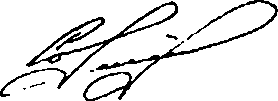 И.П. Объедков